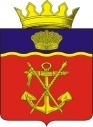                                                   АДМИНИСТРАЦИЯКАЛАЧЕВСКОГО  МУНИЦИПАЛЬНОГО  РАЙОНАВОЛГОГРАДСКОЙ  ОБЛАСТИПОСТАНОВЛЕНИЕот 02.07. 2018 г.          № 547О признании постановления утратившим силу В соответствии со ст.39 Федерального закона от 28 июня 2014 г. № 172-ФЗ «О стратегическом планировании в Российской Федерации»,  Уставом Калачевского муниципального района Волгоградской области, п о с т а н о в л я ю:1. Постановление администрации Калачевского муниципального района Волгоградской области от 10.03.2016г. № 144 «Об утверждении Порядка разработки, корректировки, мониторинга и контроля реализации стратегии социально-экономического развития Калачевского муниципального района Волгоградской области» признать утратившим силу.2. Настоящее постановление подлежит  официальному    опубликованию.Глава Калачевскогомуниципального района           	                	П.Н. Харитоненко                            